           Day 4- Optional Homework 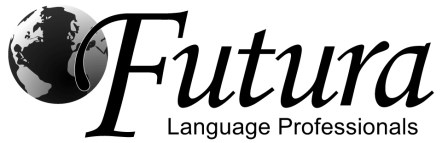 Directions:  Label the matching adjective for the images below using the Spanish vocabulary below. Use your newsletter for help. Tip: Remember that when the person being described is a male the adjectives end in “o” and when it is a female they end in “a.” alto(a), bajo(a), amable, caro, barato, hermoso(a)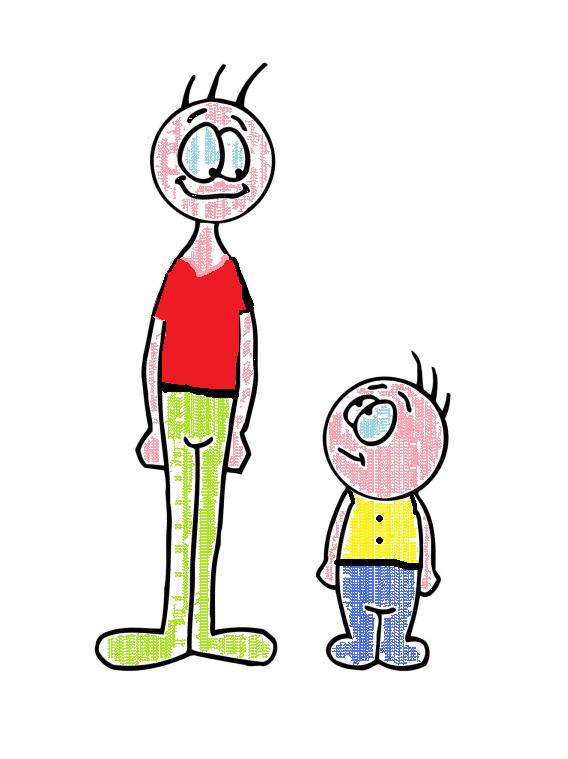 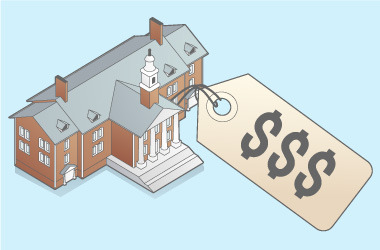 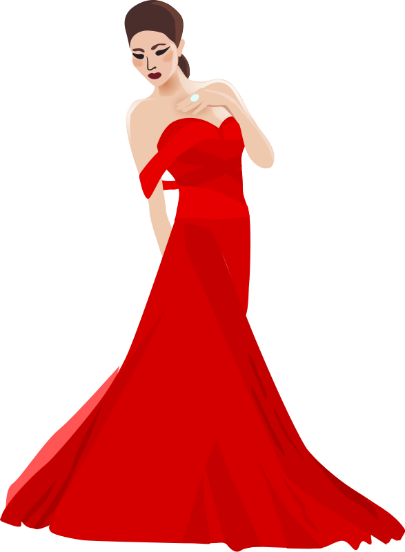 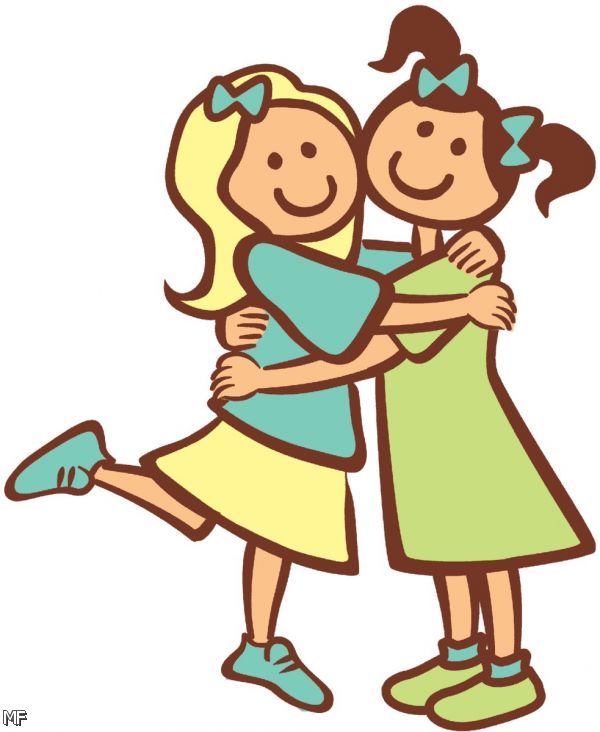                       _______________________      __________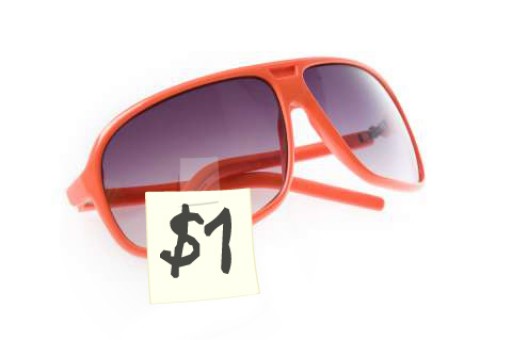          	 _____________							_____________								______________			                                            Extra: In Spanish, adjectives come after the noun, instead of before the noun in English. Practice this by writing the following translations. For example: inexpensive skirt= falda barataNice male cousin = ___________________.Beautiful aunt=_________________.Short female cousin= _________________.